Лист регистрации измененийЛист регистрации измененийЛист регистрации измененийЛист регистрации измененийЛист регистрации измененийЛист регистрации измененийЛист регистрации измененийЛист регистрации измененийЛист регистрации измененийЛист регистрации измененийНомера листов (страниц)Номера листов (страниц)Номера листов (страниц)Номера листов (страниц)Номера листов (страниц)Всего листов (страниц) в докум.№ документаВходящий № сопроводи-
тельного документаПодписьДатаИзмизменен-
ныхзаменен-
ныхновыханнули-
рованныхВсего листов (страниц) в докум.№ документаВходящий № сопроводи-
тельного документаПодписьДата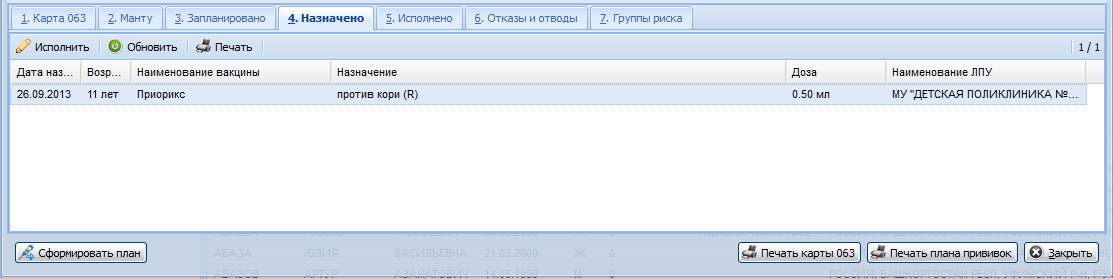 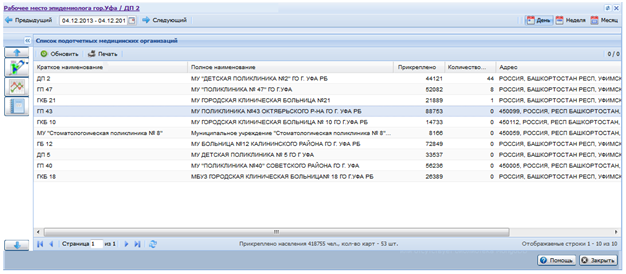 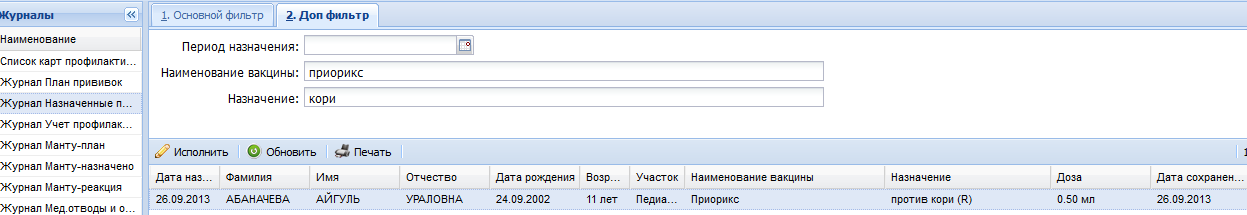 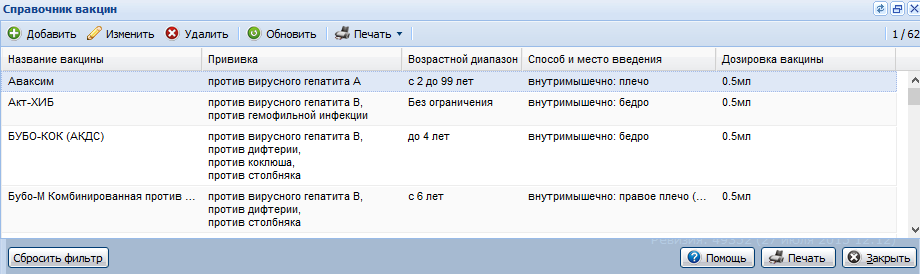 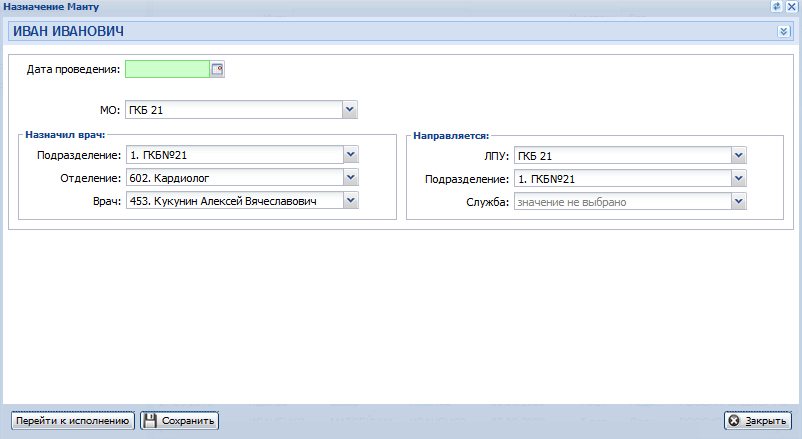 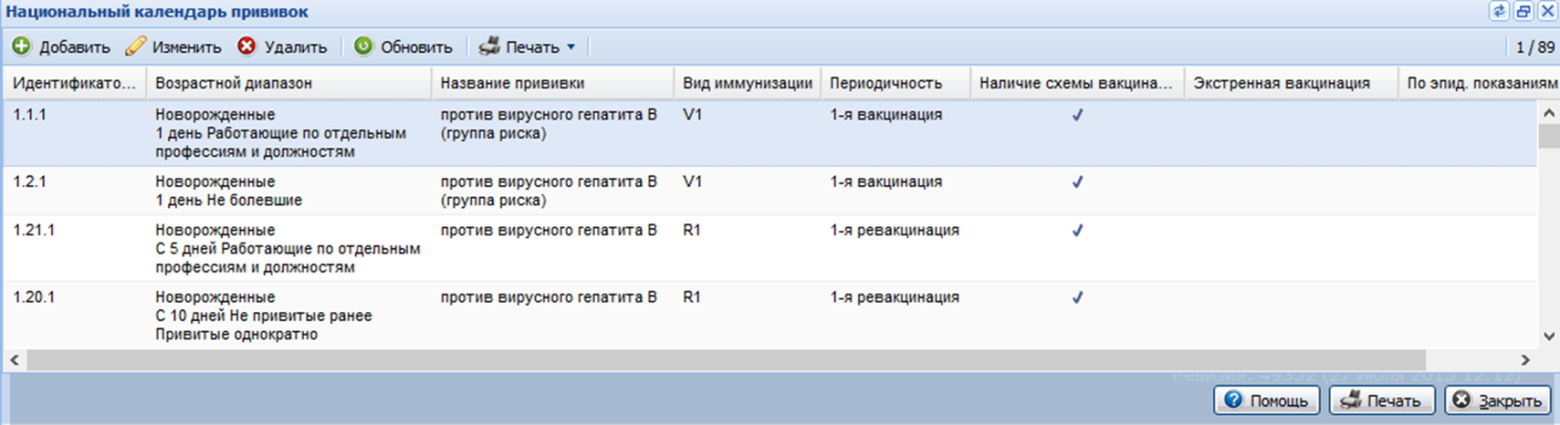 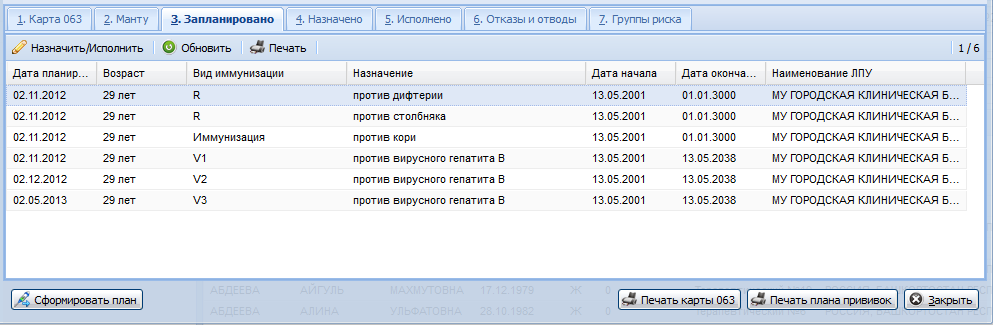 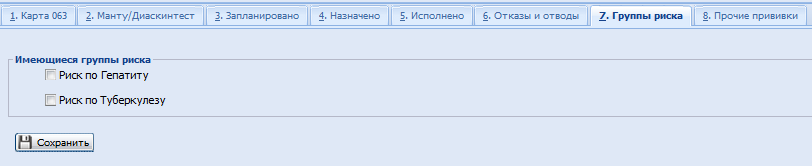 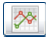 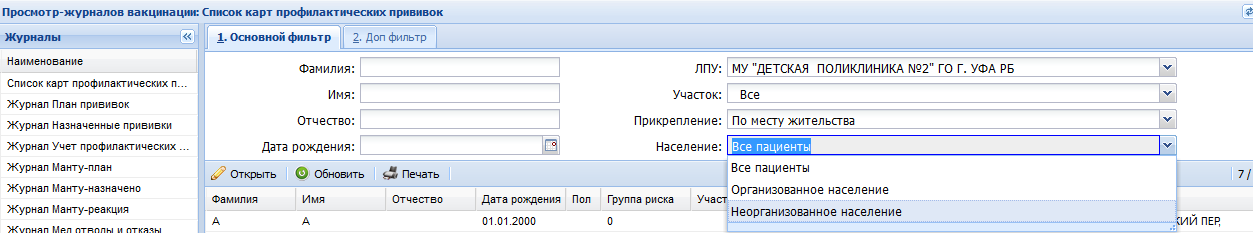 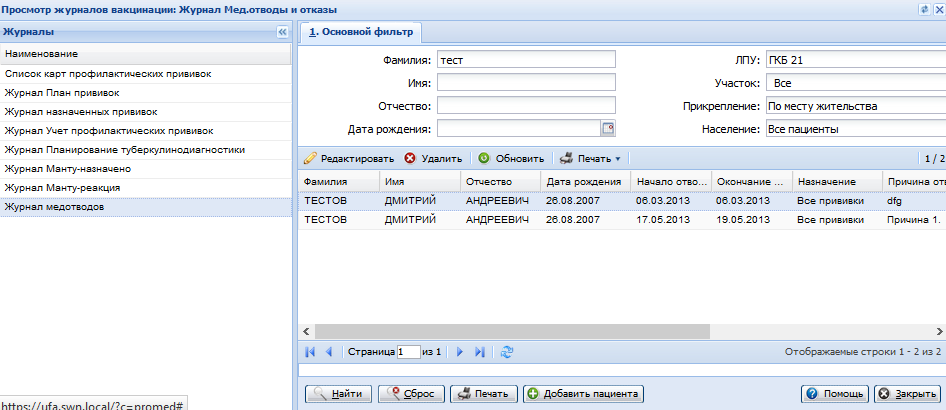 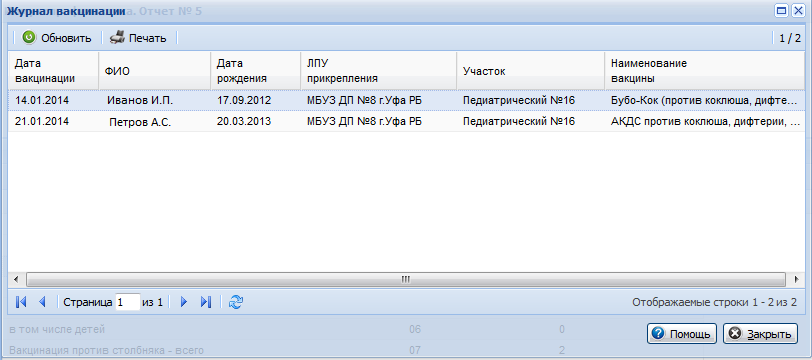 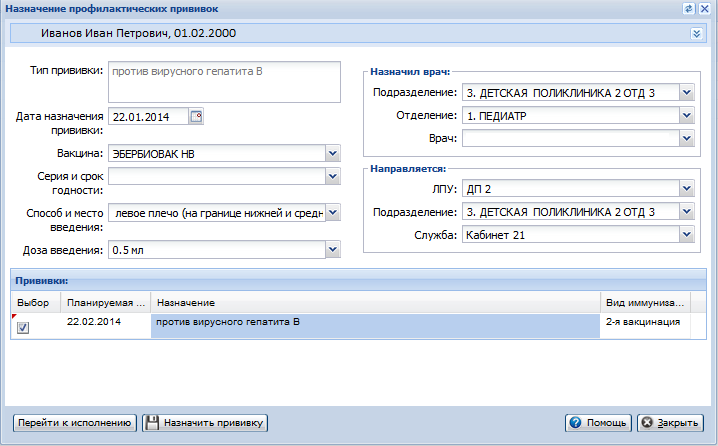 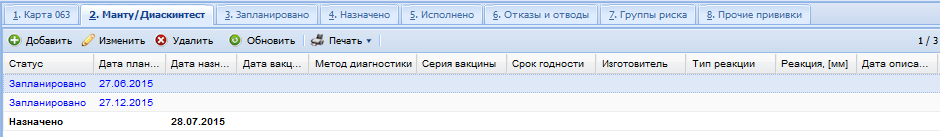 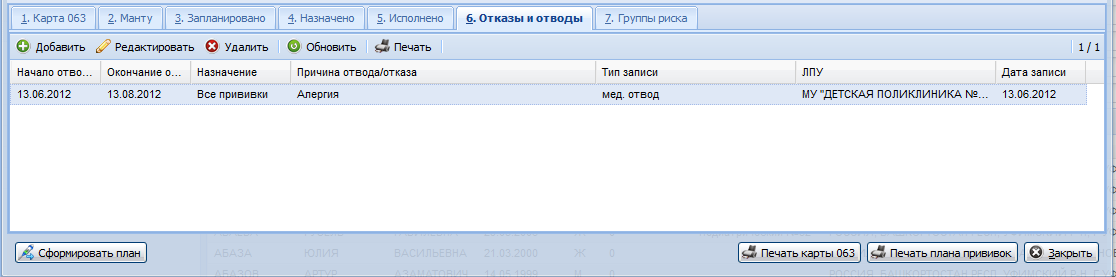 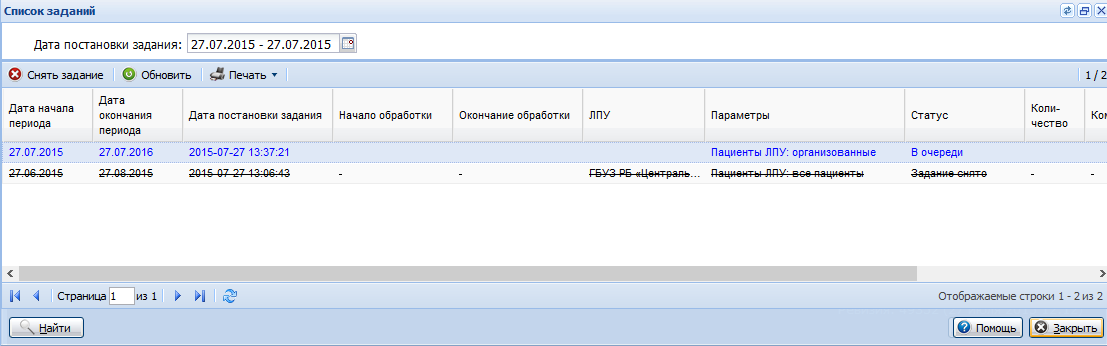 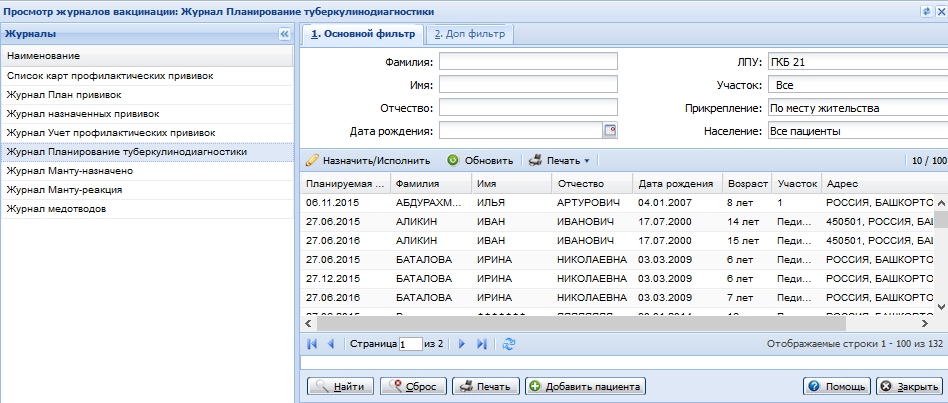 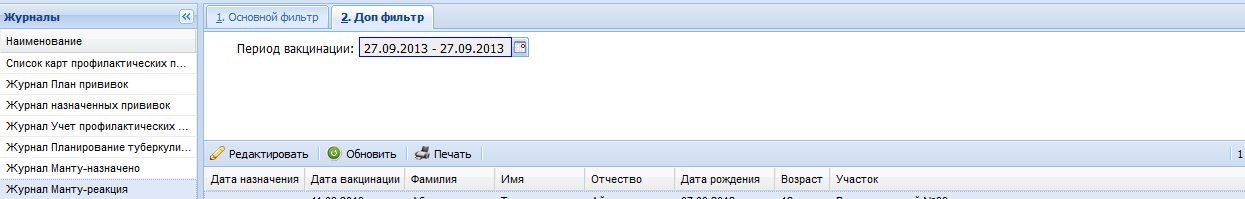 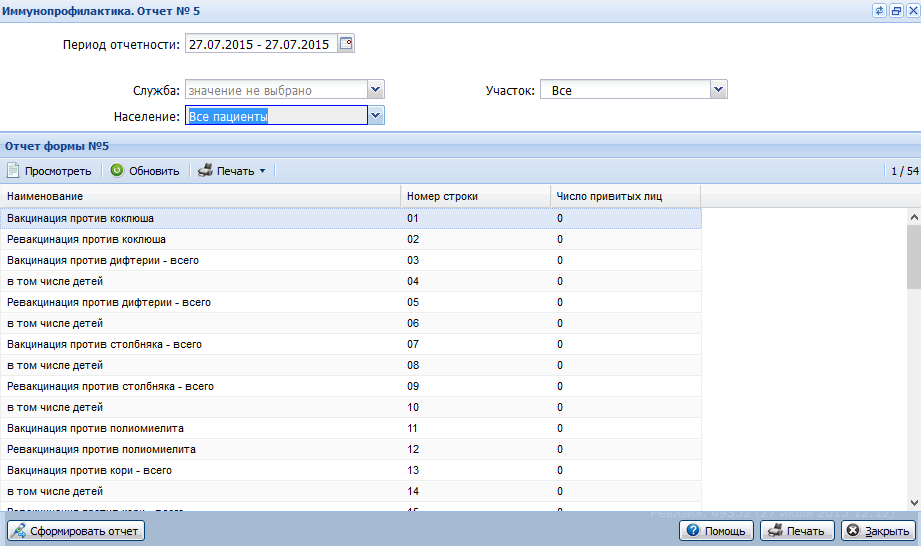 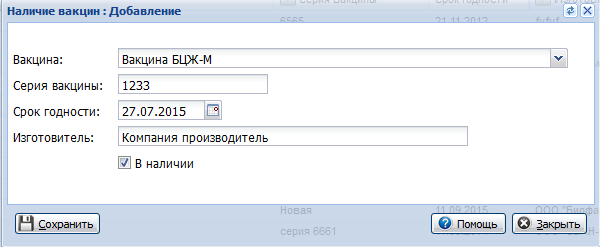 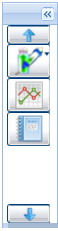 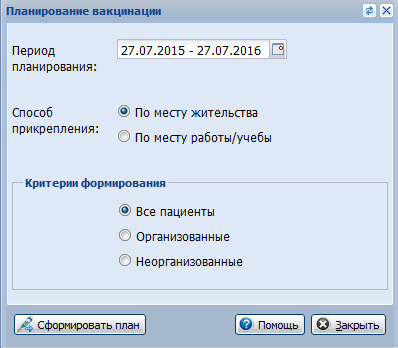 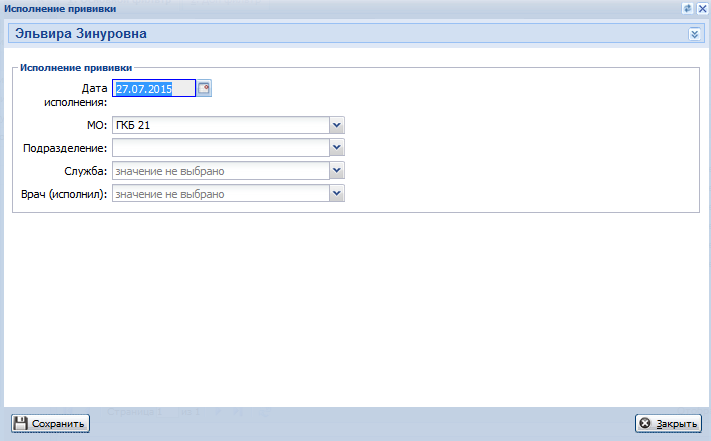 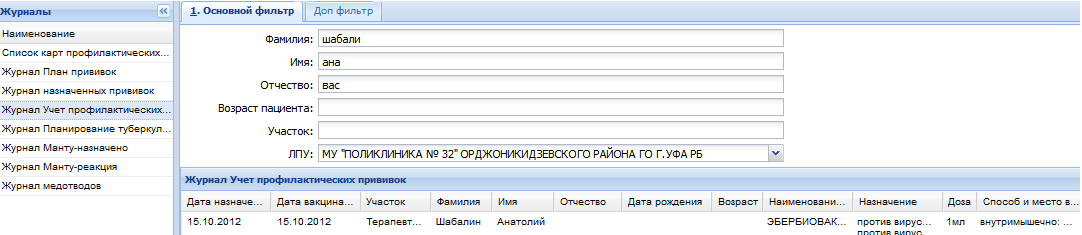 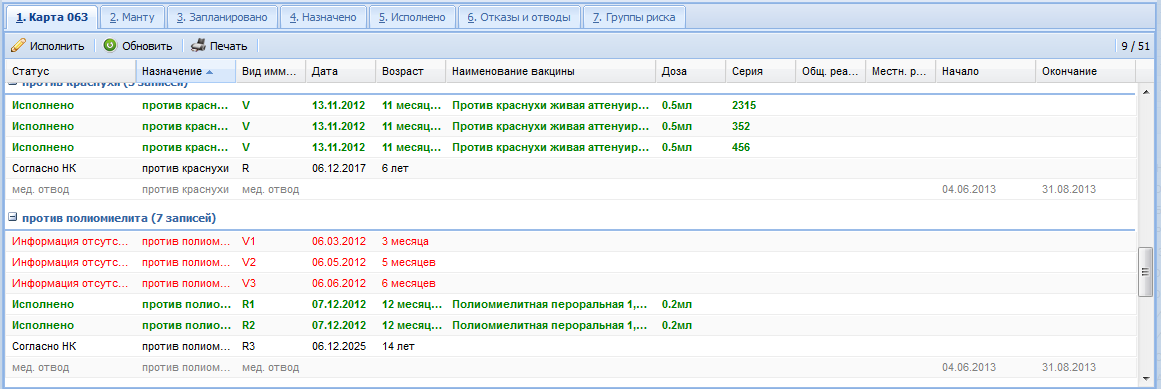 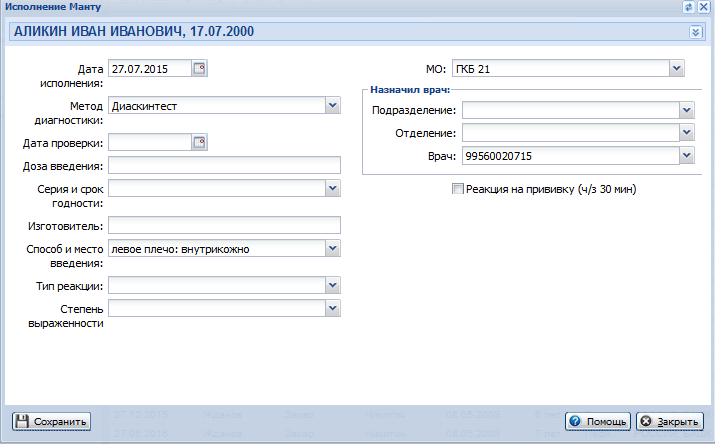 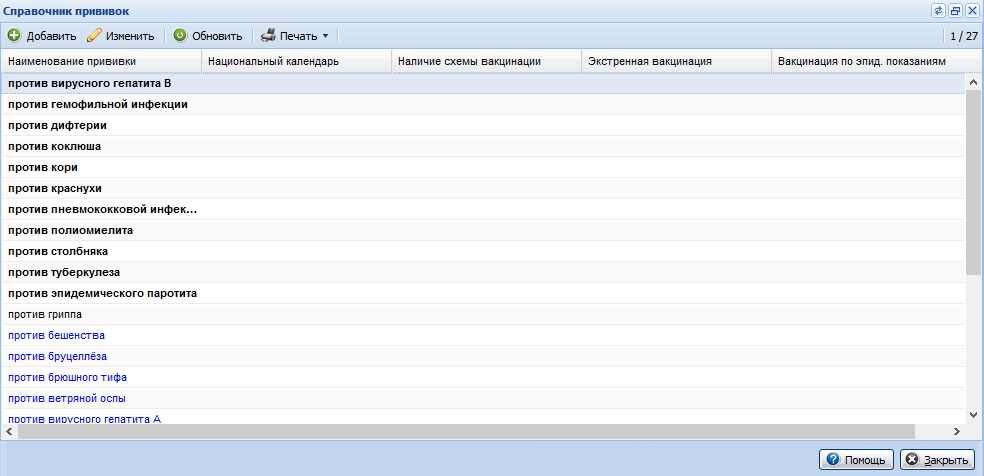 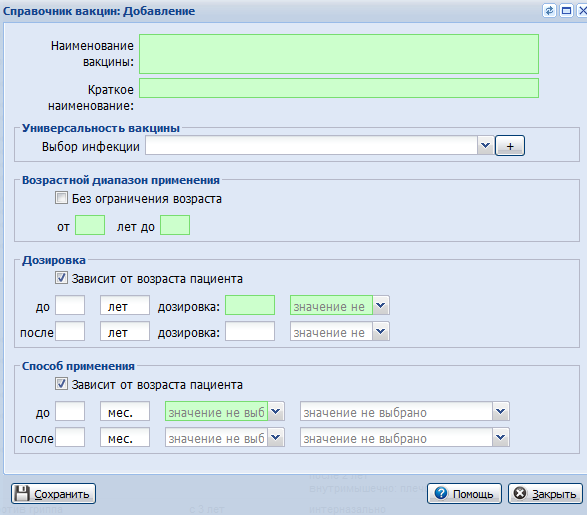 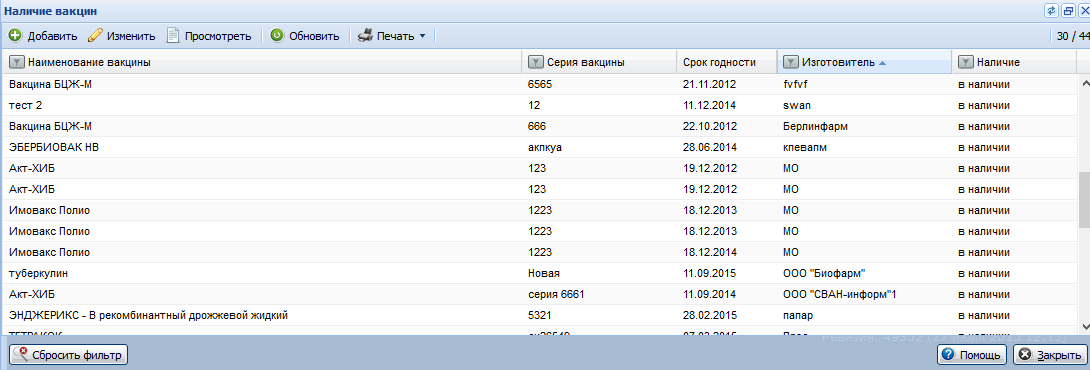 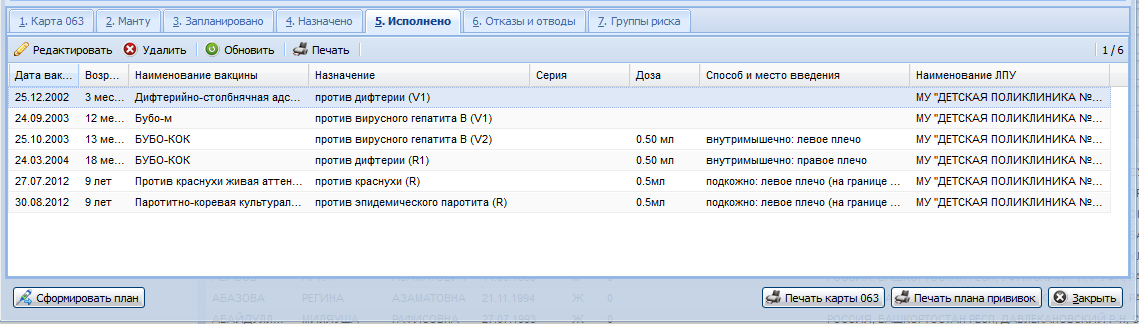 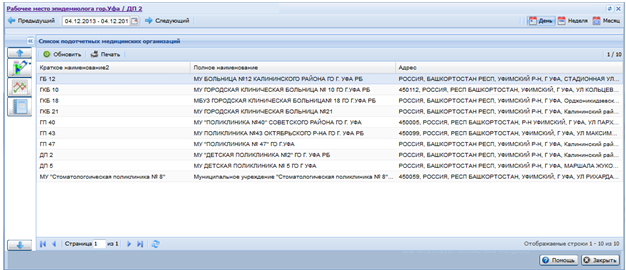 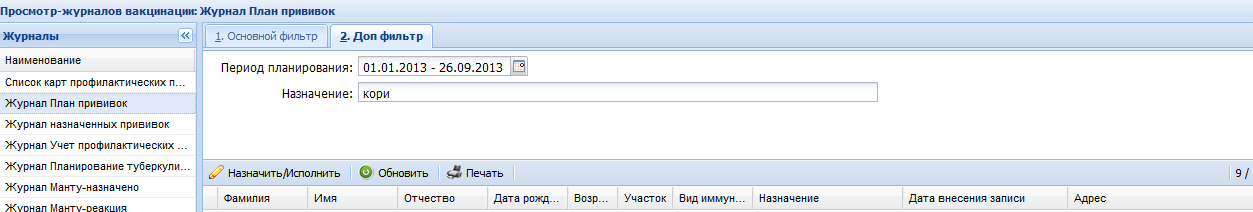 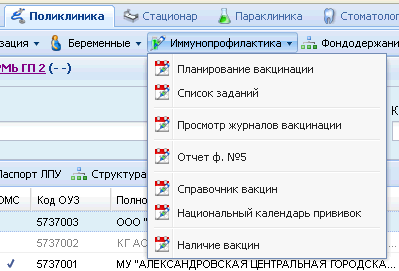 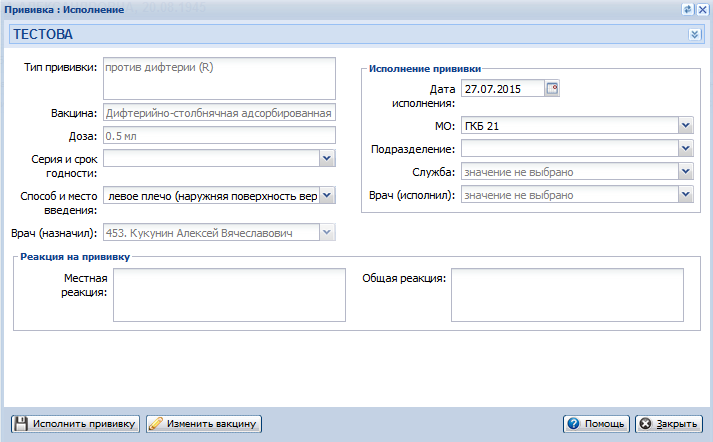 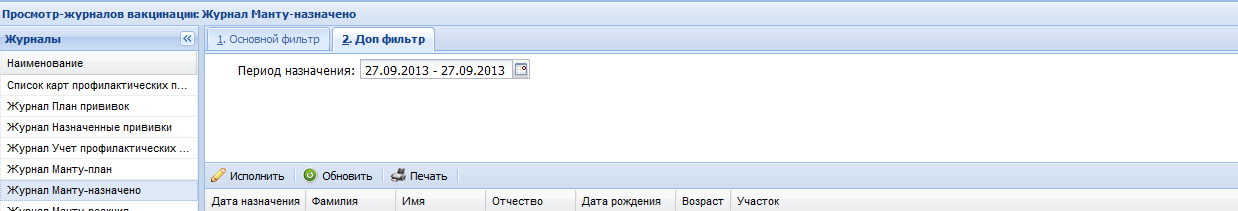 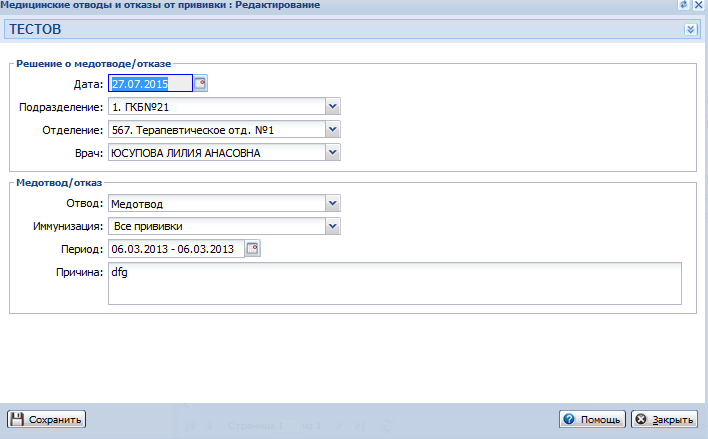 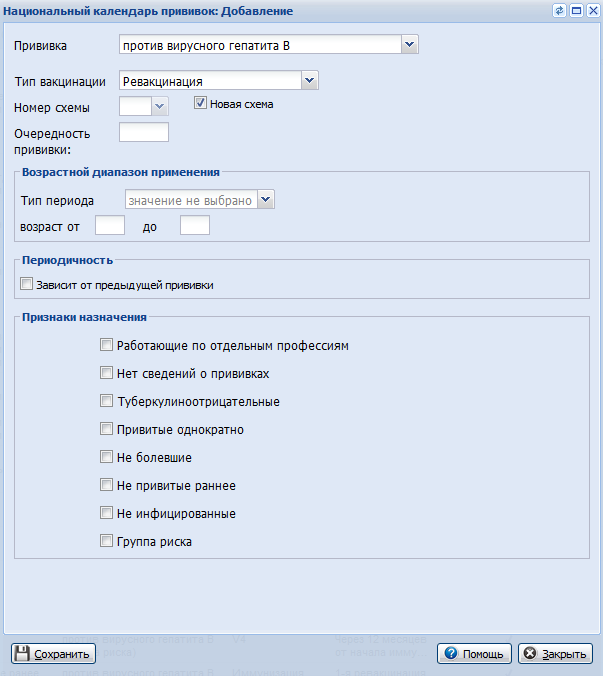 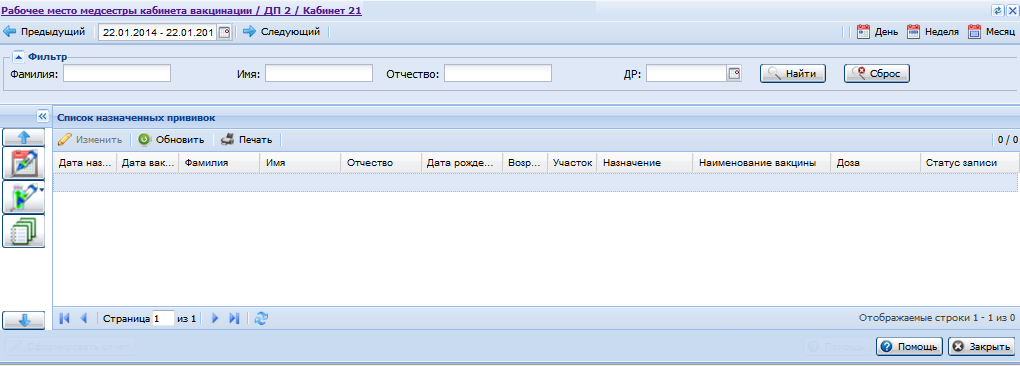 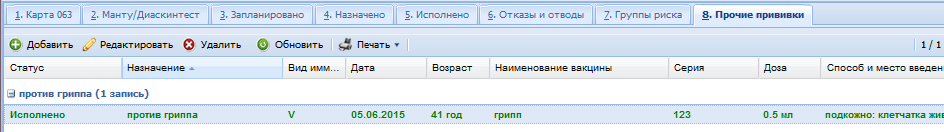 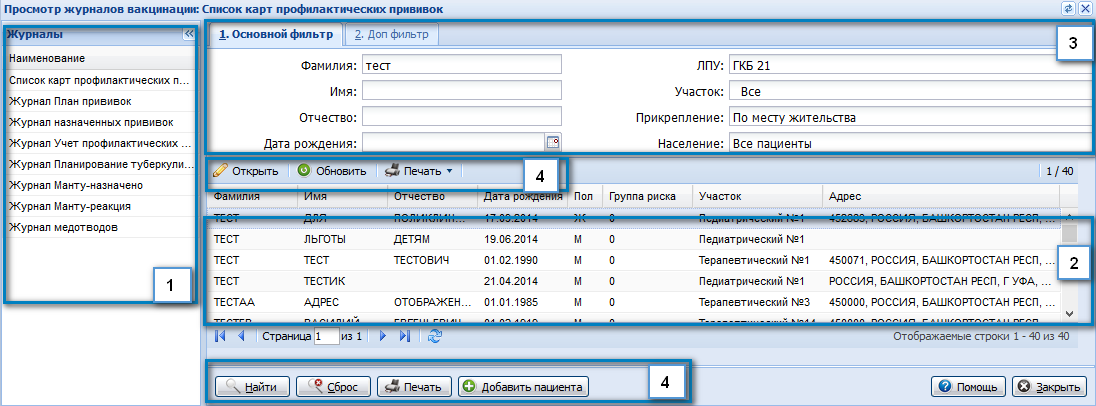 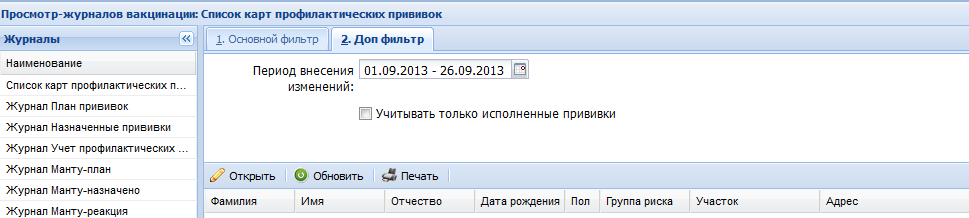 